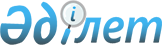 О признании утратившим силу постановления акимата города ШахтинскаПостановление акимата города Шахтинска Карагандинской области от 17 мая 2023 года № 22/01. Зарегистрировано Департаментом юстиции Карагандинской области 18 мая 2023 года № 6413-09
      В соответствии со статьей 31 Закона Республики Казахстан "О местном государственном управлении и самоуправлении в Республики Казахстан", статьей 27 Закона Республики Казахстан "О правовых актах", во исполнение письма Департамента юстиции Карагандинской области от 10 ноября 2022 года №4-3/2370, акимат города Шахтинска ПОСТАНОВЛЯЕТ:
      1. Признать утратившим силу постановление акимата города Шахтинска от 4 января 2018 года № 1/02 "Об определении мест выездной торговли на территории Шахтинского региона" (зарегистрированное в Реестре государственной регистрации нормативных правовых актов № 4586). 
      2. Контроль за исполнением настоящего постановления возложить на курирующего заместителя акима города.
      3. Настоящее постановление вводится в действие со дня его первого официального опубликования.
					© 2012. РГП на ПХВ «Институт законодательства и правовой информации Республики Казахстан» Министерства юстиции Республики Казахстан
				
      Аким города Шахтинска

М. Кыдырганбеков
